
Lehrveranstaltungen im Rahmen des Gender-Diversity-Zertifikats (Bachelor) im sommersEmester 2024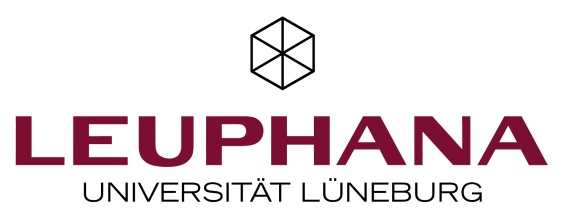 GrundlagenveranstaltungPerspektive: SozialwissenschaftenModul: Praxisorientierte Zugänge zu den SozialwissenschaftenTheorien, Konzepte und Anwendungsfelder der Frauen- und Geschlechterforschung
Dr. Bettina ÜlpenichErweiterungsveranstaltungenPerspektive Sozialwissenschaften:Modul: Methodenorientierte Zugänge zu den Sozialwissenschaften Psychologische Ansätze zur Reduzierung von Vorurteilen (Profil PsyWi)  Prof. Dr. Birte SiemPerspektive: GeisteswissenschaftenModul: Praxisorientierte Zugänge zu den Geisteswissenschaften Body narratives and world-making. A practice-based seminar on performance studies and art (FSL) 
 Raphael DaibertPotenziale der dekolonialen Repräsentation im Ausstellungsmachen 
 Ann-Kathrin Eickhoff, N. N., Elisa Linn RoguszczakMemory Lab
Prof. Dr. Schoop Monika	Modul: Medialitätsorientierte Zugänge zu den Geisteswissenschaften Queering Jewish Heritage: Iridescence and Potentiality (FSL) Dr. Sacha KaganWhitenessDr. Svenja FrankModul: Methodenorientierte Zugänge zu den Geisteswissenschaften The Politics of Us and Them (reading seminar of the books by Jason Stanley) (FSL) 
Dr. Tiago Cerqueira LazierPerspektive: Inter- und transdisziplinäre WissenschaftenModul: Medialitärsorientierte Zugänge zu inter- und transdisziplinären WissenschaftenFeminist Political Economy and Social Reproduction (FSL) (Modul 4 OekonPlus) 
Prof. Dr. Ben TrottQueer Digital Cultures (FSL)  Prof. Dr. Ben TrottLos Derechos de las Niñas y Mujeres Indígenas de América Latina a una Vida libre de Violencia sexual y de todas Formas de Misoginia en el Sistema de las Naciones Unidas (ONU). (FSL) Dr. rer. pol. Christina Blohm
Perspektive: NaturwissenschaftenModul: Praxisorientierte Zugänge zu den NaturwissenschaftenLernwerkstatt als inklusiver Raum naturwissenschaftlichen Lernens - einrichten und gestalten 
Mag. Dr. Elisbeth Hofer, Dr. Ann-Kathrin Krebs